Класс____    Фамилия________________________        Имя_____________________Олимпиадные задания по   литературному чтению3 классВопрос 1. 	Вспомни и запиши пословицы, по которым созданы следующие газетные заголовки:Готовь лыжи летом. ________________________________________________	Шайбы по весне считают. ___________________________________________	Когда в соседях согласья нет. _________________________________________Вопрос 2. 		Ответь на вопросы:Вопрос 3. 	Отгадай ребусы:	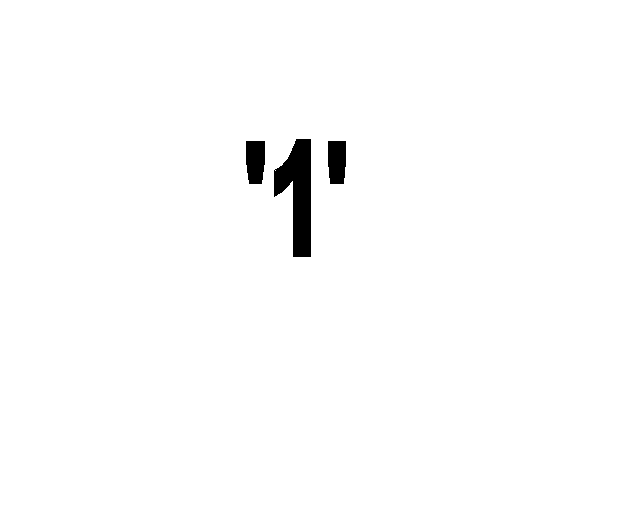 а)                           			  б)Ответ: а)___________________________ б)_____________________________Вопрос 4. 		Соедини линиями виды современного транспорта и волшебные предметы, ставшие их прообразами:Вопрос 5. 	Подчеркни названия народных сказок:«Три толстяка», «Три медведя», «Два брата», «Два клёна», «Семь Симеонов»Вопрос 6. 	Соотнеси качества характера с персонажами сказок Х.-К. Андерсена:Вопрос 7. 	Разгадай кроссворд по сказке А.С. Пушкина «Сказка о мёртвой царевне и семи богатырях». Выбирай из трёх предложенных ответов правильный:1. Что поднесли семь богатырей царевне: конфеты, пирожок, пряник?		2. Что богатыри принесли царевне на подносе: вино, джин, квас?		3. Место, где спала мёртвая царевна: гора, поле, утёс?		4. Место, где стоял терем богатырей: дубрава, равнина, усадьба?		5. Кто сказал королевичу Елисею, где находится царевна: ветер, месяц,речка?6. Дичь, на которую охотились богатыри: орлы, совы, утки?		7. Красоте царевны завидовали: мачеха, нянька, сестра?В выделенных клетках по вертикали:  предмет, которым грозила злая царица Чернавке.Вопрос 8. 	Соотнеси автора с названием произведения искусства:Задания12345678КоличествобалловВсего баллова)Каким ключом нельзя отвернуть гайку?б)Какую соль не кладут в суп?в)Из какого крана не льётся вода?г)Какой лук не режут в салат?д)По какому мостику нельзя перейти реку?АвтомобильКовёр-самолётПоездСтупа Бабы-ЯгыСамолётПечка Ивана-дурочкаВертолётСапоги-скороходыГлупость, спесь, высокомерие, чванливость.Крот («Дюймовочка»)Жадность, ограниченность интересов, чванливость.Король («Новое платье короля»)Красота, доброта, талант, бескорыстие.Соловей («Соловей»)1234567В. ВаснецовЗимний дворецП. ЧайковскийЛебединое озероБ. РастреллиБогатыри